O POVOAMENTO DA AMÉRICA NA PRÉ-HISTÓRIAAssista ao vídeo abaixo, observe a imagem e faça as atividades. Ao final, preencha sua DPO.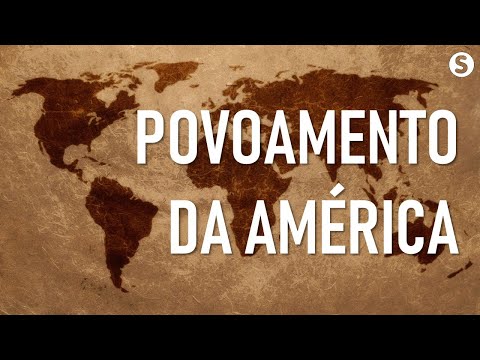 Link: https://youtu.be/fL-aX6gykXQ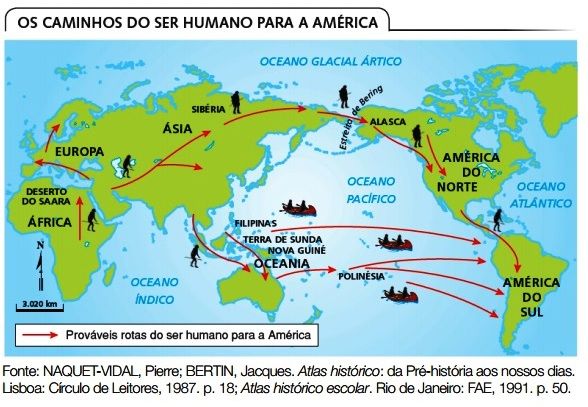 1. Quais são as duas hipóteses apresentadas para a chegada dos seres humanos à América? Explique-as.2. Qual das duas hipóteses você acha mais provável? Argumente.3. Quais seriam as principais DIFICULDADES e principais VANTAGENS vivenciadas por esses primeiros seres humanos em cada uma dessas rotas? Cite ao menos duas de cada.4. Com base nos seus conhecimentos sobre as FONTES HISTÓRICAS, quais fontes podem ter sido utilizadas pelos historiadores para comprovar as primeiras ocupações humanas na América?5. Considerando cada uma das duas rotas apresentadas, em qual parte do continente americano encontraríamos os vestígios humanos mais antigos? E os mais recentes?DPO: